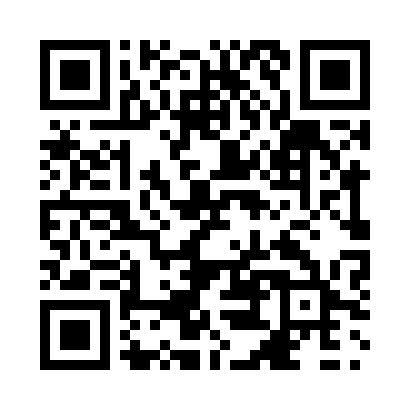 Prayer times for Belleville, Nova Scotia, CanadaWed 1 May 2024 - Fri 31 May 2024High Latitude Method: Angle Based RulePrayer Calculation Method: Islamic Society of North AmericaAsar Calculation Method: HanafiPrayer times provided by https://www.salahtimes.comDateDayFajrSunriseDhuhrAsrMaghribIsha1Wed4:436:151:216:208:279:592Thu4:416:131:216:218:2810:013Fri4:396:121:216:218:3010:034Sat4:386:111:206:228:3110:045Sun4:366:091:206:238:3210:066Mon4:346:081:206:238:3310:077Tue4:326:071:206:248:3410:098Wed4:306:061:206:258:3510:119Thu4:296:041:206:258:3710:1210Fri4:276:031:206:268:3810:1411Sat4:256:021:206:278:3910:1612Sun4:246:011:206:278:4010:1713Mon4:226:001:206:288:4110:1914Tue4:205:591:206:298:4210:2115Wed4:195:571:206:298:4310:2216Thu4:175:561:206:308:4410:2417Fri4:165:551:206:318:4510:2518Sat4:145:541:206:318:4610:2719Sun4:135:531:206:328:4710:2920Mon4:115:531:206:328:4910:3021Tue4:105:521:206:338:5010:3222Wed4:095:511:206:348:5110:3323Thu4:075:501:216:348:5210:3524Fri4:065:491:216:358:5310:3625Sat4:055:481:216:358:5310:3726Sun4:035:481:216:368:5410:3927Mon4:025:471:216:368:5510:4028Tue4:015:461:216:378:5610:4229Wed4:005:461:216:388:5710:4330Thu3:595:451:216:388:5810:4431Fri3:585:451:226:398:5910:46